AUSTRALIAN FLORA FOUNDATION- Final ReportEstablishment of an ex-situ collection and seed orchard for the endangered Grampians Globe-pea.N. Reiter1, 21Royal Botanic Gardens Victoria, Corner of Ballarto Road and Botanic Drive, Cranbourne, VIC 3977, Australia2Ecology and Evolution, Research School of Biology, The Australian National University, Canberra, ACT 2601, AustraliaProject Duration: Dec 2014-Feb-2018 Total Grant Requested: $14,500 IntroductionThe Grampians Globe-pea Sphaerolobium acanthos (Crisp, 1994) is endemic to the Grampians National Park in the state of Victoria, Australia. It was known from three small populations within the park and the global population was believed to be 26 plants.  Past herbarium records indicate that this species was once more widespread through the Park (SAC, 2014). Recent searches of previous localities suggest that the species no longer occurs at these sites. Sphaerolobium acanthos was shown to be susceptible to P. cinnamomi, which occurs near three of the populations (Reiter et al. 2004), and is predicted to be at moderate risk to extinction due to P. cinnamomi. The plant has been listed under the Flora and Fauna Guarantee Act 1988 and in 2016 was listed as federally endangered under the Environment Protection Biodiversity and Conservation Act 1999. This species has recently been assessed as critically endangered under the IUCN criteria (David Cameron pers.com). Without the establishment of an ex-situ population, propagation, and conservation translocation S. acanthos is likely to become extinct in our lifetime. Ex-situ conservation methods for Fabaceae, using both seed germination techniques (Roche et al, 1997; Loyd et al, 2000 and Offord and Meagher, 2009), and micro propagation in Fabaceae and physiologically similar species (Rout, 2005; Cenkci et al, 2008; Toth et al, 2004 and Anthony et al, 2000), offer a sound basis for exploring methods for the ex-situ conservation of Sphaerolobium acanthos. This project aimed to:Collect seed and propagation material from the remaining populationsDetermine the optimal germination technique with seed and cuttings.Establish an ex-situ collection for a seed orchard to be used for conservation translocation.MethodsStudy SpeciesSphaerolobium acanthos is an erect, wiry shrub to 1 m tall with numerous spinescent, rigid, scabrous branchlets. The leaves are subulate, 2-3 mm long, initially scattered along stems, but soon falling so that the plant appears more or less leafless. One or two orange flowers are borne on a common peduncle; the stigma is subtended by a ring of hairs. The pod is obovate to ellipsoid. Flowering occurs from November- January (Walsh and Entwisle, 1996).Seed collectionSeed was collected from the two largest populations, Site 1 and the new population discovered on Site 4 in January 2015-2017. Plants were bagged with stockings post natural pollination in December, and seed was subsequently collected from pods that had naturally dehisced within the stockings.A small proportion (less than 10%) of seed was collected from each of the remaining plants that produce seed in 2015- 2017. Records of the number of plants remaining in each population were made and add to the small existing knowledge of the species. Approximately 400 seeds were collected.Collection of seed was not taken from Site 2 as cuttings of each individual (see below) have struck. Seed was unable to be collected from Site 3 of 6 plants on the Northern side of the Park  as these plants had been thoroughly eaten by goats.CuttingsThe second largest population is at Site 2 in the Grampians. Each plant had cutting material removed in August 2015.  75 cuttings were trimmed to have at least one growing node, a sliver was taken from the woody stem, and the stem was then placed in both 3 g/L Indole-3 butyric Acid and  0.1% Indole-3 butyric Acid. The plants were then kept on a heat bed until cuttings struck. They were then transferred to pots and an open nursery area (Figure 1). Pre- treatment of seed Pre-treatment of seeds is often used to overcome any dormancy issues. Seeds of S. acanthos (N=60) (provenance Site 1 and Site 4), half of which were treated with light sand paper (Grade P40) rubbed gently between two sheets for 2 seconds, with the other half were placed in boiling water under the laminar flow for 15 minutes.  For sterilisation we opted for an alteration of the methods used by (Tapingkae et al, 2007) as follows: both treatments were rinsed in 80 % ethanol for five minutes, followed by a 10 minute rinse in 0.05 % NaOCl. After sterilising, seed was washed four times each for five minutes in sterile water and kept overnight in the last wash (24hrs) before sowing on media. Media for germination of seedSeeds of S. acanthos (Site 1 and Site 4) (N=230) were placed in boiling water under the laminar flow for 15 minutes. Seeds were then rinsed in 80 % ethanol for five minutes, followed by a 10 minute rinse in 0.05 % NaOCl. After sterilising, seed was washed four times each for five minutes in sterile water and kept overnight in the last wash (24hrs) before sowing on media. Sterile seed was placed under the laminar flow with tweezers into each of the media prepared in Table 1. The media (Table 1) were chosen after a review of both native and non-native germination literature for Fabaceae, which have largely used a combination various concentrations of MS, Sucrose and Agar (Jusaitis, 1997; Koné et al, 2015; Kone et al, 2009; Perveen et al, 2013; Raut et al, 2015; Tapingkae et al, 2008; Ugandhar et al, 2012; Yang et al, 2001). As the seed came from three different collections from two provenances each with differing amounts of seed available, only one collection was sown on all five media (between 30- 80 seeds per media), with the remaining smaller seed collections only sown on media 1-2 and media 1-3 respectively.Table 1:  Media used for germination trials of S. acanthos.ResultsSurveys while seed collection increased total number of known wild plants and populations This project has discovered an additional population of 6 plants (Site 4) and increased the number of known plants at Site 1 to 50, bringing the known number of individuals in the wild to 70 plants.CuttingsBoth hormone concentrations worked well and over 90 % of cuttings struck.  Of these 16 % survived to flowering adults plants (N=13).  These 13 plants are kept as part of a permanent ex-situ collection at South Yarra site of the Royal Botanic Gardens Victoria (Figure 1). These plants matured in the Summer of 2017/18. 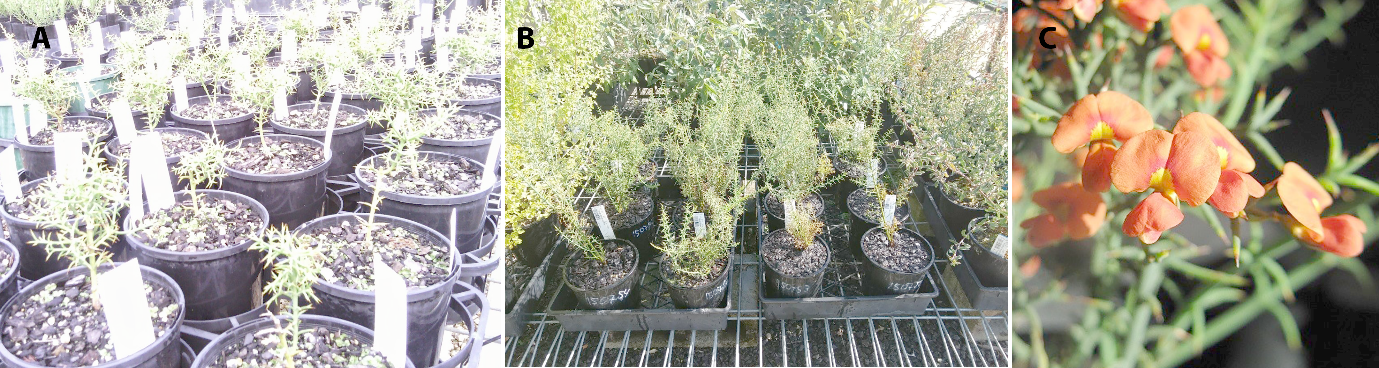 Figure 1: Ex-situ collection of plants propagated from cuttings from Site 3 (A) 1st year, (B) 2nd year, (C) flowering in second year.Pre-treatment of seedAfter four weeks 70 % of seed germinated with the boiling water pre-treatment and none had germinated using light abrasion with sandpaper.Media for germinating seedOf the five media that were tested for the germination of S. acanthos (Table 1), media 3 proved to be the most successful (Figure 2, Table 2) with 57 % of plants germinating on this media within four weeks. All plants were then transferred to petri dishes and grown on in tissue culture tubes (Figure 2). These plants can now be used for further micro propagation from cuttings as they mature in culture and also be de-flasked to enhance the diversity and number of the ex-situ collection.Table 2: S. acanthos germination counts after four weeks on differing media.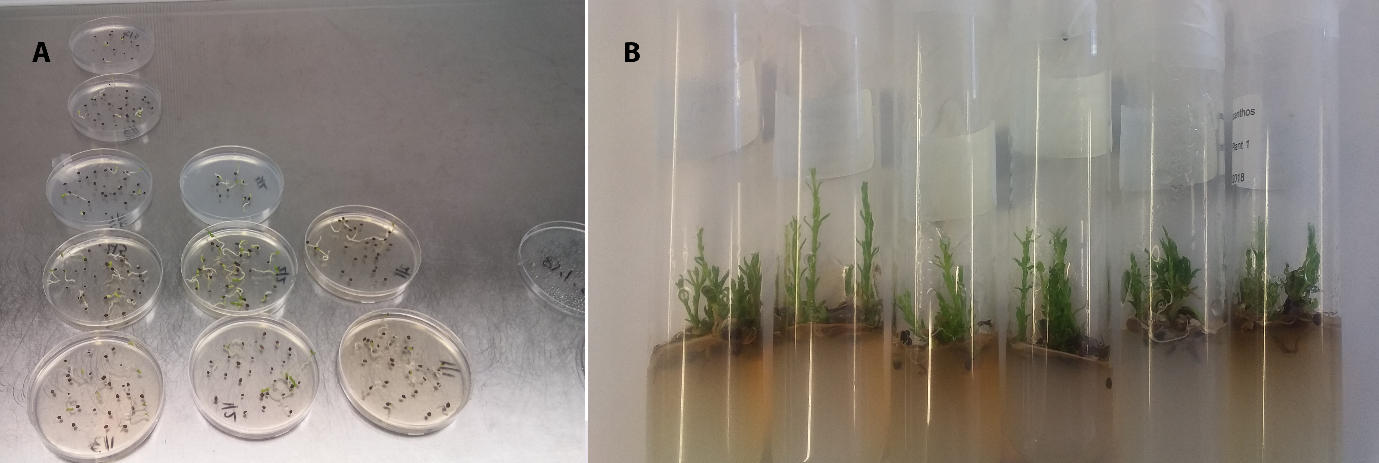 Figure 2: A) S. acanthos germination after 1 month on different media B) S. acanthos at 4 months with established root system ready for de-flasking or micro-propagation.Establishing a seed orchardThe established nursery plants will be used to harvest seed with the plants grown from seed in germination trials once they reach maturity.Lodge seed with the Victorian Conservation SeedbankHalf of the seed collection has been lodged with the Victorian Conservation Seed Bank with representatives from Site 1 and Site 4.DiscussionThis project has succeeded in collecting both seed and cuttings from the three largest remaining populations of S. acanthos. This project has discovered an additional population of 6 plants and increased the number of known plants at Site 1 to 50, bringing the known number of individuals in the wild to 70 plants. Both seed and cuttings from each of these populations is now growing to form a permanent ex-situ collection. This is a large step towards securing this species from extinction. We have found that, while both cutting and seed germination techniques result in plants for this species, seed germination yields the quickest (establishing root systems within 4 months) and largest number of plants (only 16% of cuttings surviving to maturity).Standard techniques for germination include scarification and hot water (Roche et al, 1997; Loyd et al, 2000 and Offord and Meagher; 2009). With S. acanthos nicking of the seed, a technique sometimes employed with Fabaceae, is difficult due to the very small seeds and likelihood of damaging the embryo. Scarification did not result in germination within four weeks, while the majority of the seed treated with boiling water did and should be used as the pre-treatment for this species with future propagation. S. acanthos did not have a strong preference for any of the basic Fabaceae germination media used in the literature, germinating on all five media. However, a 34 % gain in seed germinated within four weeks was found using half MS and no sucrose.Further researchWhile we have made significant ground in securing this species into the future, further research on the biology of S. acanthos and re-introduction techniques are required to remove this species from the brink of extinction in the wild. We suggest the following key areas for further research.The vectors involved in the pollination of S. acanthos are unknown. Sphaerolobium in Western Australia are known to be pollinated by insects (Western Australian Herbarium, 2008). It is important as part of the translocation site selection for new populations of this species to uncover what the pollinators are of this species and if they are present at the potential translocation sites. The newly established ex-situ collection could be used as bait plants in the field to detect the presence of pollinators. As propagation techniques are now established for this species it will be critical to fill any gaps in the seed and grown plants we have with individuals not sampled in this study. This should include investigating if there is a fitness benefit for the offspring if seed was produced between the existing populations, using the ex-situ established plants.Establish re-introduction from seed produced and grown using the above techniques for introduction. Adjusted TimelineDue to the difficulty collecting sufficient seed, this project took an additional 18 months to complete. However, this allowed for an ex-situ population to be established with representatives in both seed and cuttings from the three largest populations Site 1, Site 3 and Site 4.AcknowledgementsSadia Deen for laboratory assistance, Neville Walsh for assistance on where to find the populations, David Robbins for nursery assistance Wendy and Alan Bedggood for assistance with seed collection.References Anthony J, McLean CB, Lawrie AC. 2000. In vitro propagation of Epacris impressa (Epacridaceae) and the effects of clonal material. Australian Journal of Botany, 48: 215-221. Cenkci S, Kargioglu M, Dayan S, Konuk M. 2008. In vitro propagation of an endangered plant species, Thermopsis turcica (Fabaceae). Biologia, 63:  652-657.Crisp MD. 1994. Sphaerolobium acanthos (Fabaceae: Mirbeliae), a new species from the Grampians, Victoria. Muelleria, 8: 151-154. Jusaitis M. 1997. Micropropagation of adult Swainsona formosa (Leguminosae: Papilionoideae: Galegeae). In Vitro Cellular & Developmental Biology-Plant, 33: 213-220.Koné M, Koné T, Silué N, Soumahoro AB, Kouakou TH. 2015. In Vitro Seeds Germination and Seedling Growth of Bambara Groundnut (Vigna subterranea (L.) Verdc.(Fabaceae)). The Scientific World Journal 2015: 1-8Kone M, Kouakou H, Koné D, Kouadio J, Zouzou M, Ochatt J. 2009. In vitro culture of Bambara groundnut [Vigna subrerranea (L.) Verdc., Favaceae]: Effect of plant growth regulators, explant type and genotype on callus induction and differentiation. Agronomie Africaine, 21: 15-23.Offord C, Meagher F.2009. Plant germplasm conservation in Australia. The Australian Network for Plant Conservation. Perveen S, Anis M, Aref I. 2013. In vitro plant regeneration of Albizia lebbeck (L.) from seed explants. Forest Systems, 22: 241-248.Reiter N, Weste G, Guest D. 2004. The risk of extinction resulting from disease caused by Phytophthora cinnamomi to endangered, vulnerable or rare plant species endemic to the Grampians, western Victoria. Australian Journal of Botany, 53: 425-433.Scientific Advisory Committee (SAC). 2014. Final recommendation on a nomination for listing. Sphaerolobium acanthos Crisp.  Grampians Globe pea. Department of Environment, Land, Water and Planning, Victoria, Australia. Raut RV, Dhande GA, Rajput JC, Ingale AG. 2015. Rapid and highly competent shoot regeneration of Pigeon pea (Cajanus cajan) using variable explants by in vitro culture system. Journal of Pharmacognosy and Phytochemistry, 4: 1.Roche S, Koch JM, Dixon KW. 1997. Smoke enhanced seed germination for mine rehabilitation in the southwest of Western Australia. Restoration Ecology, 5: 191-203. Toth S, Scott P, Sorvari S, Toldi O. 2004. Micropropagation of Clitoria ternatea Linn. (Fabaceae)—an important medicinal plant. In Vitro Cellular & Developmental Biology-Plant, 41: 516-519. Walsh NG and Entwisle TJ (eds). 1996. Flora of Victoria, vol. 3. Inkata Press.Tapingkae T, Taji A, Kristiansen P. 2007. Floral ontogeny of Swainsona formosa (Fabaceae: Faboideae: Galegeae). Australian Journal of Botany, 55: 643-652.Tapingkae T, Kristiansen P, Taji A. 2008. Influence of carbohydrate source on the in vitro flowering of Sturt's desert pea (Swainsona formosa). In VI International Symposium on In Vitro Culture and Horticultural Breeding 829:225-230.Ugandhar T, Venkateshwarlu M, Sammailah D, Reddy J. 2012. Rapid in vitro micro propagation of chick pea (Cicer arietinum L.) from shoot tip and cotyledonary node explants. J. Biotechnol. Biomater, 2: 148.Western Australian Herbarium. 2008. FloraBase the Western Australian Flora: Sphaerolobium Sm. Available on the Internet at: https://florabase.dpaw.wa.gov.au/browse/profile/21617.Yang J, Hu Z, Guo G, Zheng G. 2001. In vitro plant regeneration from cotyledon explants of Swainsona salsula Taubert. Plant cell, tissue and organ culture, 66: 35-39.MediaAgar g/LMS g/LSucrose g/L1: 0.8% Agar only8002: 0.6% Agar only6003: ½ MS and 0.8% Agar82.2g/L4: ½ Strength MS, 3% Sucrose and 0.8% Agar82.2g/L7.55: ¼ Strength MS, 3% Sucrose and 0.8% Agar81.1g/L7.5MediaGermination %1: 0.8% Agar only42 %  +/- SE 0.12: 0.6% Agar only55 % +/- SE 0.23: ½ MS and 0.8% Agar57 % +/- SE 0.34: ½ Strength MS, 3% Sucrose and 0.8% Agar30 %5: ¼ Strength MS, 3% Sucrose and 0.8% Agar23 %